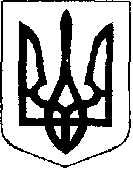 У К Р А Ї Н АЖовківська міська радаЛьвівського району Львівської області8-а сесія VIІІ-го демократичного скликання	         РІШЕННЯвід  05.05.2021р.    № 146	м. ЖовкваПро затвердження проекту землеустрою щодо відведення земельної ділянки площею 0,1200 га у власність гр. Гут Марії-Вікторії Ігорівні для індивідуального садівництва по вулиці Шевченка в селі Замочок Львівського (Жовківського) району Львівської області          Розглянувши заяву гр. Гут Марії–Вікторії Ігорівни   про затвердження проекту землеустрою щодо відведення земельної ділянки площею 0,1200 га у власність для індивідуального садівництва по вулиці Шевченка в селі Замочок Львівського (Жовківського) району Львівської області, керуючись ст. 12, 118, 121-122 Земельного кодексу України, Законом України «Про землеустрій», п. 34 ст. 26 Закону України “Про місцеве самоврядування в Україні”, за погодженням постійної комісії з питань земельних відносин, земельного кадастру, планування території, будівництва, архітектури, охорони пам’яток, історичного середовища, природокористування та охорони довкілля, Жовківська міська рада                                                    В И Р І Ш И Л А:1. Затвердити гр. Гут Марії–Вікторії Ігорівні проект землеустрою щодо відведення земельної ділянки площею 0,1200 га (кадастровий номер 4622783900:06:000:0271) у власність для індивідуального садівництва по вулиці Шевченка в селі Замочок Львівського (Жовківського) району Львівської області.2. Надати у власність гр. Гут Марії-Вікторії земельну ділянку (кадастровий номер 4622783900:06:000:0271) площею 0,1200 га для індивідуального садівництва по вулиці Шевченка в селі Замочок Львівського (Жовківського) району Львівської області.3. Зареєструвати речове право на земельну ділянку у встановленому законодавством порядку.4. Контроль за виконанням рішення покласти на постійну комісію з питань земельних відносин, земельного кадастру, планування території, будівництва, архітектури, охорони пам’яток, історичного середовища, природокористування та охорони довкілля (Креховець З.М.).Міський голова		      				               Олег ВОЛЬСЬКИЙ